Dear Parents, Welcome to Year 6, we are delighted to see everyone back again and we hope you have all had a lovely holiday. Our Geography and History this term will cover aspects of Mapping, Black History, and World War II.  We are looking forward to learning much more about all these areas. If you have any books or pictures that relate to any of these topics, we would love to see them.  As some advanced warning, if there are any Grandparents or other relatives who lived through WWII and who would be happy to come and talk to the children, we would love to welcome them into school.  Do please come and let me know. 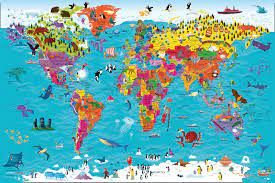 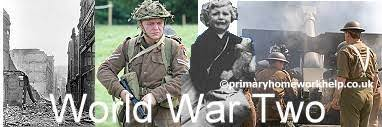 PreparationThis Year there is a lot of preparation for both SATs and secondary school. We are encouraging the children to become increasingly independent and to organise themselves so that they are ready to learn.  While I will remain the main teacher for Year 6 (Monday to Wednesday) the children will benefit from working with some other teachers on a Thursday and Friday who will teach their specialism such as PE, Music and ICT.  This will be a good way for the children to begin to prepare for Year 7.   The children will be given maths, reading, and grammar homework in addition to spellings. Homework will be set on a Wednesday and should be returned NO LATER than the following Tuesday.If you are unsure about how to do the homework, please encourage the children to look on You Tube, or Google it, as there are many short videos and examples that will help. Reading continues to be a priority and we will be encouraging the children to read daily at school and at home. We would ask you to initial their diaries to say that they have done so.  We have some specific Year 6 texts in the classroom that we will be encouraging the children to read throughout the year. The children will have PE Thursday however, they must have their trainers in school every day as we do a daily exercise session at the end of each day and there are sometimes additional opportunities for PE sessions.  We would appreciate it if you could encourage your child to use deodorant daily as they can get quite hot and sweaty during exercise!Trips and VisitsWe are very much looking forward to our trip to Crich on 12th September, it is coming round very quickly!We are also hoping to visit London and the Houses of Parliament in the summer term and there may be other visits organised as the year progresses.EquipmentIt would be helpful if the children could bring a small pencil case, containing a rubber, pencil sharpener, a selection of coloured pencils and glue stick. If children bring mobile phones to school they will be collected at the beginning of the school day, put in our drawer and given back at home time. If your child makes their own way to or from school, please make sure that you have completed the permission form and returned it to school so we have an up to date list.I look forward to working closely with you this year, please do not hesitate to contact us by writing in their personal planner or message me on Dojo. Best wishesMrs Broadley and the Year 6 team.(Mrs Boyd, Mrs Redfearn, Mr Cook, Mrs Moore, Miss Butler and Mr Moreton)